[Add separate entries for each experience. Start from the most recent.][Add separate entries for each course. Start from the most recent.]PERSONAL INFORMATIONFirst name(s) Surname(s)WORK EXPERIENCE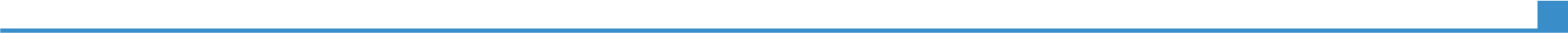 Replace with dates (from - to)Replace with occupation or position heldReplace with dates (from - to)Replace with employer’s name and locality (if relevant, full address and website)Replace with dates (from - to)Replace with main activities and responsibilitiesReplace with dates (from - to)ACADEMIC EDUCATION Replace with dates (from - to)Replace with qualification awardedReplace with European Qualification Framework (or other) level if relevantReplace with dates (from - to)Replace with education or training organisation’s name and locality (if relevant, country) Replace with education or training organisation’s name and locality (if relevant, country) Replace with dates (from - to)Replace with a list of principal subjects covered or skills acquiredReplace with a list of principal subjects covered or skills acquiredTRAINING (relevant to ART)List only the 5 most relevant onesADDITIONAL RELEVANT INFORMATIONMax 3 items(Publications, other skills, involvement in professional bodies, …)